Huron VB Club 2020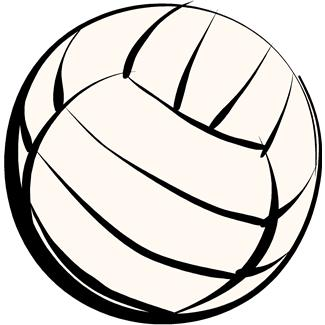 Player Information and Uniform - Form #1Player name _______________________________ Birth Date___________________ Grade _____Player Cell Phone _______________________Parent(s) Names _________________________ Parent(s) Cell Phone _______________________Mailing Address ___________________________________________________________________Player email _____________________________________________________________________Parent email _____________________________________________________________________		**must have both emails for correspondence from director and coachesApparel Information (circle size)Adult Jersey Size:  XS 	  Adult Spandex Size: XS          Adult T-Shirt Size: XS        SM         				  SM                                    SM                                                                                MD                                      MD                                    MD                                    LG                                       LG                                     LG                                    XL                                        XL				     XL    Participation QuestionsSpring sports/activities? (list typical evening or after school conflicts)Please list any important activity, family, religious commitments and the dates they take place. (i.e. weddings, confirmation, family vacation, rodeo, track meets, golf meets, WFS, etc.)Tentative Tournament dates to consider.  List conflicts***See prospective tournament dates***Website:  www.huronvolleyballclub.comPlease List other activities that may cause conflict with practices: